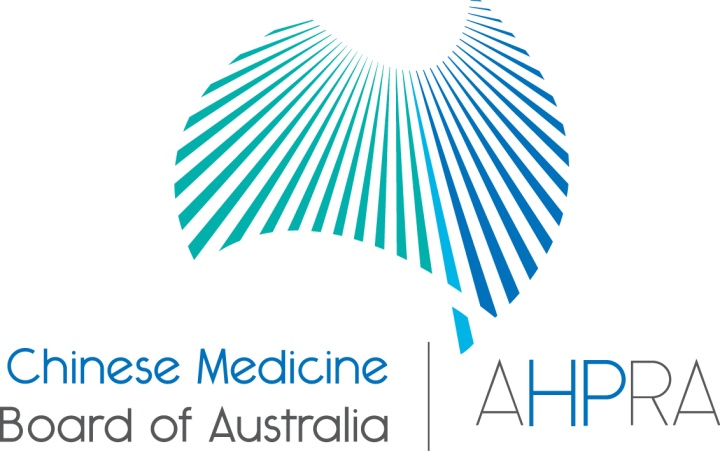 Chinese Medicine Registrant Data: September 2014Published November 2014IntroductionThe functions of the Chinese Medicine Board of Australia include:registering Chinese medicine practitioners and students developing standards, codes and guidelines for the Chinese Medicine professionhandling notifications, complaints, investigations and disciplinary hearingsassessing overseas trained practitioners who wish to practise in Australia  approving accreditation standards and accredited courses of study.The Board’s functions are supported by the Australian Health Practitioner Regulation Agency (AHPRA). For information about legislation governing our operations see AHPRA's Legislation & Publications at http://www.ahpra.gov.au/Legislation-and-Publications.aspx The Board has analysed its fourth quarter of registration data and produced a number of statistical breakdowns about registrants to share with the profession and community. The Board shares these breakdowns regularly. In the context of “grandparenting”, as registration applications are finalised a clearer picture of the profession will emerge.For more information on Chinese Medicine registration, please see the Board’s website www.chinesemedicineboard.gov.au/Registration.aspx 